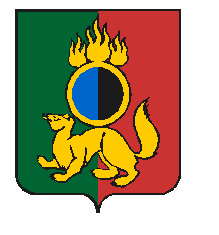 АДМИНИСТРАЦИЯ ГОРОДСКОГО ОКРУГА ПЕРВОУРАЛЬСКПОСТАНОВЛЕНИЕг. ПервоуральскО внесении изменений в постановление Администрации городского округа Первоуральск  от 3 февраля 2014 года  № 152 «О межведомственной комиссии по предупреждению, ограничениюраспространения социально значимых инфекционных заболеваний, в том числе ВИЧ-инфекции и туберкулеза  на территории городского округа Первоуральск»В целях принятия неотложных мер по борьбе с социально значимыми инфекционными заболеваниями, в том числе ВИЧ-инфекции и туберкулеза, способствования развития донорства крови и ее компонентов на территории городского округа Первоуральск в соответствии с Федеральным законом      от 30 марта 1995 года № 38-ФЗ «О предупреждении распространения                   в Российской Федерации заболевания, вызываемого вирусом иммунодефицита человека (ВИЧ-инфекции)», Федеральным законом             от 18 июня 2001 года      № 77-ФЗ «О предупреждении распространения туберкулеза в Российской Федерации», Федеральным законом от 20 июля      2012 года №125-ФЗ  «О донорстве крови и ее компонентов»,  Законом Свердловской области от 21 ноября 2012 года № 91-ОЗ «Об охране здоровья граждан в Свердловской области», распоряжением Правительства Свердловской области от 19 сентября 2016 года № 860-РП                              «О дополнительных мерах по ограничению распространения заболевания, вызываемого вирусом иммунодефицита человека (ВИЧ-инфекции),               на территории Свердловской области на 2016 - 2020 годы», рассмотрев результаты согласования с заинтересованными структурами, Администрация городского округа Первоуральск ПОСТАНОВЛЯЕТ:Внести изменения в постановление Администрации городского округа Первоуральск  от 3 февраля 2014 г. № 152 «О межведомственной комиссии по предупреждению, ограничению распространения социально значимых инфекционных заболеваний, в том числе ВИЧ-инфекции и туберкулеза  на территории городского округа Первоуральск»:1.1 утвердить в новой редакции Положение о Межведомственной комиссии по предупреждению, ограничению распространения социально значимых инфекционных заболеваний, в том числе ВИЧ-инфекции и туберкулеза на территории городского округа Первоуральск (приложение 1);1.2   утвердить в новой редакции Состав Межведомственной комиссии по предупреждению, ограничению распространения социально значимых инфекционных заболеваний, в том числе ВИЧ-инфекции и туберкулеза на территории городского округа Первоуральск (приложение  2).3. Разместить настоящее постановление на официальном сайте городского округа Первоуральск.4. Контроль за исполнением настоящего постановления  возложить          на заместителя Главы Администрации городского округа Первоуральск             по управлению социальной сферой Л.В. Васильеву.Глава городского округа Первоуральск                                               И.В.Кабец25.01.2019№109